2nd ERASMUS+ INTERNATIONAL STAFF WEEK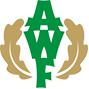 Józef Piłsudski University of Physical Education in Warsaw                             27th of May – 31st of May 2019                                                REGISTRATION FORM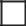                                                 Please return this application form by email to:staffweek@awf.edu.pl Deadline 1st of April 2019 NAME AND SURMANE……………………………………………………………………………………………………………………………………………………………………………………………………………………………… TITLE, POSITION AT……………………………………………………………………………………………………………………………………………………………………………………………………………………………… TITLE, POSITION AT………………………………………………………………………………………………………………………………………………………………………………………………………………………………HOME INSTITUTIONMAIN TASKS AND /OR…………………………………………………………………………………………………………….…………………………………………………………………………………………………………….MAIN TASKS AND /OR…………………………………………………………………………………………………………….…………………………………………………………………………………………………………….RESPONSIBILITIES OF…………………………………………………………………………………………………………….…………………………………………………………………………………………………………….THE APPLICANT IN…………………………………………………………………………………………………………….…………………………………………………………………………………………………………….PRESENT POSITION………………………………………………………………………………………………………………………………………………………………………………………………………………………………………………………………………………………………………………………………………………………………………………………………………………………………………………………………GENDERmalefemaleGENDERmalefemaleNATIONALITY………………………………………………………………………………………………………………………………………………………………………………………………………………………………NATIONALITY………………………………………………………………………………………………………………………………………………………………………………………………………………………………E-MAIL ADDRESS………………………………………………………………………………………………………………………………………………………………………………………………………………………………E-MAIL ADDRESS………………………………………………………………………………………………………………………………………………………………………………………………………………………………PHONEPHONEHOME  INSTITUTION………………………………………………………………………………………………………………………………………………………………………………………………………………………………HOME  INSTITUTION………………………………………………………………………………………………………………………………………………………………………………………………………………………………………………………………………………………………………………………………………………………………………………………………………………………………………………………………FACULTY/ OTHER……………………………………………………………………………………………………………….……………………………………………………………………………………………………………….FACULTY/ OTHER……………………………………………………………………………………………………………….……………………………………………………………………………………………………………….………………………………………………………………………………………………………………..………………………………………………………………………………………………………………..SIGNATURE……………………………………………………………………………………………………………..……………………………………………………………………………………………………………..SIGNATURE……………………………………………………………………………………………………………..……………………………………………………………………………………………………………..